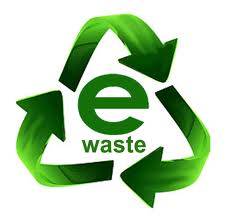 We hope that you have profited from your participation in this forum. Please take a few moments to evaluate this event. Your candid comments will be greatly appreciated.OVERALL STRUCTURE & QUALITY OF COURSE Please rate the following on a scale of 1-5:  1=Strongly Disagree, 2=Somewhat Disagree, 3=Neutral, 4=Somewhat Agree, 5=Strongly Agree The forum followed a logical flow.            Prerequisites listed were sufficient for this forum.             The forum stated the objectives clearly.             All the key topics were discussed in the forum.             Content was at an appropriate level The forum was just the right length.             Enough background information was given.             Forum had informative feedback LEARNER SATISFACTION OF COURSE I enjoyed the forum.             The discussion maintained my interest.             I found the forum motivating.             The forum met my expectations.             Participating in this forum was worth my time & effort.             I was able to get all my questions answered during forum.             I'd like to have more discussions like this.             I would recommend this forum to a friend or colleague.             KNOWLEDGE LEARNED FROM COURSE I feel confident that I can apply the knowledge learned.             I feel that I am fluent with the information presented.             I feel I can explain what I learned in this forum to another person.             I am confident that I can use what I learned. OPEN ENDED QUESTIONSWhat did you enjoy most about this forum? Suggest ways in which CANTO may improve the quality of the discussion.What other specific comments do you have?Suggest topics for future CANTO seminars and training?NAME:______________________________________________________ORGANIZATION:______________________________________________EMAIL ADDRESS:______________________________________________12345N/A12345N/A12345N/A